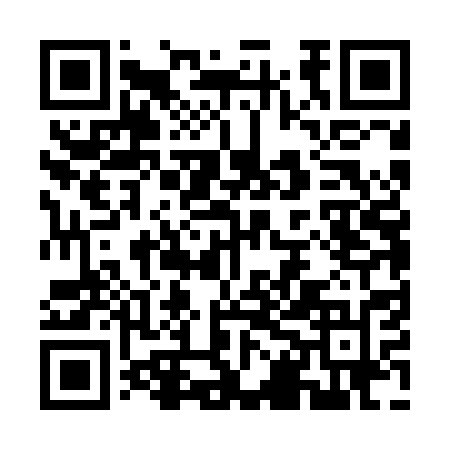 Ramadan times for Veraval, IndiaMon 11 Mar 2024 - Wed 10 Apr 2024High Latitude Method: One Seventh RulePrayer Calculation Method: University of Islamic SciencesAsar Calculation Method: HanafiPrayer times provided by https://www.salahtimes.comDateDayFajrSuhurSunriseDhuhrAsrIftarMaghribIsha11Mon5:475:477:0012:585:176:576:578:1012Tue5:465:467:0012:585:176:576:578:1113Wed5:455:456:5912:585:176:576:578:1114Thu5:445:446:5812:585:176:586:588:1115Fri5:435:436:5712:575:186:586:588:1216Sat5:425:426:5612:575:186:586:588:1217Sun5:425:426:5512:575:186:596:598:1218Mon5:415:416:5412:565:186:596:598:1319Tue5:405:406:5312:565:186:596:598:1320Wed5:395:396:5212:565:187:007:008:1321Thu5:385:386:5212:565:187:007:008:1422Fri5:375:376:5112:555:187:007:008:1423Sat5:365:366:5012:555:187:017:018:1424Sun5:355:356:4912:555:187:017:018:1525Mon5:345:346:4812:545:187:017:018:1526Tue5:335:336:4712:545:187:017:018:1527Wed5:325:326:4612:545:187:027:028:1628Thu5:315:316:4512:545:187:027:028:1629Fri5:305:306:4412:535:187:027:028:1730Sat5:295:296:4312:535:187:037:038:1731Sun5:285:286:4312:535:187:037:038:171Mon5:275:276:4212:525:187:037:038:182Tue5:265:266:4112:525:187:047:048:183Wed5:255:256:4012:525:187:047:048:194Thu5:245:246:3912:515:187:047:048:195Fri5:235:236:3812:515:187:047:048:196Sat5:225:226:3712:515:187:057:058:207Sun5:215:216:3612:515:187:057:058:208Mon5:205:206:3612:505:187:057:058:219Tue5:195:196:3512:505:187:067:068:2110Wed5:185:186:3412:505:187:067:068:21